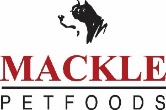 Job Title: Web & E-Commerce ExecutiveReporting To: Head of MarketingPurpose:          To execute a plan to grow the direct-to-consumer sales through our websites. Drive brand awareness and maintain brand consistency in line with relevant brand guidelines ensuring our websites meet the needs of our customers at every stage of their pet’s life.Key Responsibilities:Delivering an exceptional customer experience across Naturo & Norsh ecommerce websites and Brandy website.Drive traffic to the site through email marketing, PPC & SEO.Work with Magento 2.Work with the Head of Marketing to improve, develop and lead B2C marketplace strategy including P&L management.Monitoring key site metrics including GP, Conversion Rate, Bounce Rate, AOV, Exit Rates and overall website traffic and make recommendations and take action for improvement.Identify and execute user experience (UX) improvements with our third party provide.Drive awareness and uptake of subscriptions and the loyalty reward programmeWork with colleagues across the business to ensure all online orders are fulfilled and outstanding service provided to consumers.Set up the right reports to communicate relevant performance insights, analysis, and information to the wider team including demand planning for online sales.Ensure channels are kept up to date with correct product, offers, and gift offers as well as updated product shots, banners, new in products/brands, regularly updated category pages.Monitor competitor product and pricing analysis - to ensure we are price competitive and market leaders in the industry.Work with the wider marketing team to identify new growth opportunities and ways in which to improve our brand reputation and presence & drive new customer acquisition at the lowest cost possible.Work hand in hand with the commercial and brand teams to decide on product and range to be offered on each site.Ensure that B2C ecommerce trading requirements are championed and communicated within the wider business.Ensure all e-commerce practices are in alignment with GDPR and PCI compliance.The successful candidate should fulfil the following criteria:2 years’ experience in relevant B2C web focused roleUnderstanding of eCommerce fulfilmentExperience of managing third party suppliersEmail marketing, PPC & SEOConfident in utilising new technologiesCompetent in MS Office SuiteEducated to degree level in a related areaPERSON SPECIFICATIONJob Title:	Web & E-Commerce Executive